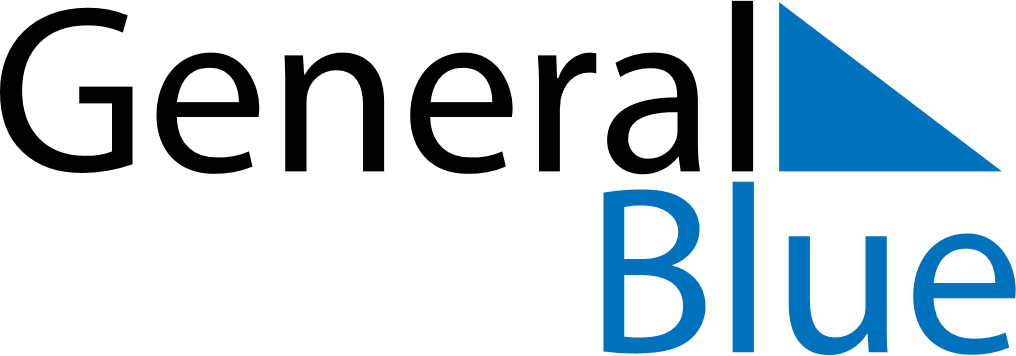 April 2028April 2028April 2028April 2028BelizeBelizeBelizeMondayTuesdayWednesdayThursdayFridaySaturdaySaturdaySunday112345678891011121314151516Good FridayEaster SaturdayEaster SaturdayEaster Sunday1718192021222223Easter Monday2425262728292930